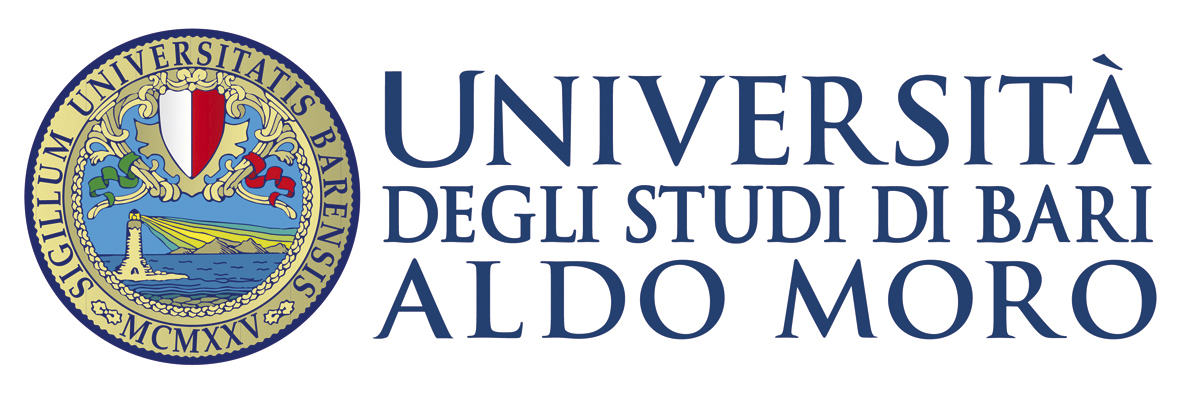 Al Direttore del Dipartimento di Bioscienze,Biotecnologie e AmbienteUniversità degli Studi di Bari Aldo Morodirezione.bioscienze@pec.uniba.itOggetto: Richiesta di autorizzazione a frequentare il Dipartimento di Bioscienze, Biotecnologie e AmbienteVisto il Regolamento per Laureati Frequentatori, emanato con D.R. n. 3913 del 16.11.2015, con la presente, il/la sottoscritto/a ___________ _______ ________ _________________________________nato/a a ___ ____________ _____________ _____________, il _____________________________email: ______________________________C.F. _________________________________________ in possesso del seguente titolo di studio (specificare se Laurea di I o II livello) _____________________________________ in ______________________________________________________________________________ conseguito in data ___________________ presso l’Università degli Studi di Bari Aldo Moro;CHIEDEdi essere autorizzato/a a frequentare il Dipartimento di Bioscienze, Biotecnologie e Ambiente, dal __________________________ al ______________________, per un periodo di formazione e/o ricerca al fine di migliorare le proprie competenze professionali. Il/La sottoscritto/a dichiara di aver preso visione del Codice Etico dell’Università degli Studi di Bari e di rispettare quanto ivi disposto.Autorizza al trattamento dei propri dati personali per le finalità connesse alla presente.Allega copia del documento di identità.Bari, ___________________	;			Il Richiedente (Firma)____________________;(Nome e Cognome del Docente Tutor) ______________________________________________________;Visto (Firma del Docente Tutor)  _________________________________________________________;----------------------------------------<<<<<<>>>>>>----------------------------------------Parere positivo espresso dal Consiglio di Dipartimento nella seduta del _____________________________________________________________             (Il Direttore del Dipartimento) Copia della presente, sottoscritta dal Direttore del Dipartimento, unitamente alla copia del documento di identità del richiedente, verrà inviata via email alla U.O. Servizi e provvidenze agli studenti e collaborazioni studentesche - Sezione Servizi agli studenti della Direzione Offerta Formativa e Servizi agli Studenti (concetta.masellis@uniba.it), per il rilascio dell’attestato. Sarà cura dell'interessato, una volta ricevuto l’attestato, apporre nel relativo riquadro la propria fototessera.